DefineDefinelinear momentum (and appreciate the vector nature of momentum)as the product of mass and velocity net force on a body as equal to rate of change of its momentum;Force changes the momentum of / accelerates / decelerates the object.impulse of a forceArea under a force/time graph. Force x time for which the force acts / duration of collisiona perfectly elastic collisionA collision with no change/loss of kinetic energy. Kinetic energy is conserved,an inelastic collisionTotal energy is conserved though some loss of kinetic energy (during collision). The magnitude of the impulse on each object is the same.the radianThe angle where the arc of a circle equals the radius.gravitational field strength (g)Force per unit mass (at a point in a gravitational field)the period of an object describing a circleThe time taken for the object to describe a complete circle/orbitgeostationary orbit of a satelliteEquatorial orbitSame period as Earth (fixed point above the Earth’s surface)displacementIs the distance of a body from the equilibrium position and is directed in the opposite direction to the displacement (equilibrium when the resultant force is zero)amplitudeIs the maximum displacementperiodTime taken to compete one oscillation/cyclefrequencyNumber of oscillations/cycles per unit timeangular frequencyProduct of 2π x frequency or 2π/periodphase differenceThe angle, in radians between subsequent wave peakssimple harmonic motionAcceleration is (directly) proportional to displacement (from the equilibrium position) and is always acting towards the equilibrium position.pressure Of a gas: Collisions with surface of large numbers of particles travelling randomly exerts a force (or each collision has a change of momentum)Pressure = Force / Areainternal energyThe sum of the randomly (distributed) kinetic and potential energies associated with the molecules/atoms of a systemspecific heat capacityEnergy required to raise the temperature of a unit mass of a substance by unit temperature riseThe newtonThe force which gives a mass of 1kg an acceleration of 1 ms-2Kilowatt-hour1kWh is the energy used/provided by a 1 kW device in 1 hourStateStateThe uses of geostationary satellitesCommunicationWeatherNewton's three laws of motion1st: A body will remain at rest or continue to move with constant velocity unless acted upon by a force2nd: Force is proportional to rate of change of momentum3rd: When one body exerts a force upon another, the other body exerts and equal bot opposite force on the first bodythe principle of conservation of momentum(linear momentum) Total momentum is conserved.For a closed system / no external forcesNewton’s law of gravitationForce between two (point) masses is proportional to the product of masses and inversely proportional to the square of the distance between them.Boyle’s lawPressure is inversely proportional to volume for a fixed mass of gas at a constant temperaturethat absolute zero is the temperature at which a substance has minimum internal energy.that absolute zero is the temperature at which a substance has minimum internal energy.the basic assumptions of the kinetic theory of gases;Volume of particles negligible compared to volume of container OR molecules much smaller than distance between them.No intermolecular forces (except during collision) OR molecules only have kinetic energy.Elastic collisionsParticles travel at a constant, rapid velocity (in straight lines) between collisions OR effect of gravity is smallTime of collision is much smaller than time between collision.Gas consists of a large number of molecules moving randomlythat one mole of any substance contains 6.02 × 1023 particles and that 6.02 × 1023 mol-1 is the Avogadro constant NAthat one mole of any substance contains 6.02 × 1023 particles and that 6.02 × 1023 mol-1 is the Avogadro constant NAExplainExplainthat F = ma is a special case of Newton’s Second LawWhen the mass is constant, the rate of change of momentum (mass x velocity / time) can be expressed as mass x acceleration.using the kinetic model explain the pressure exerted by gasesSee ‘pressure’ definition earlierthat whilst the momentum of a system is always conserved in the interaction between bodies, some change in kinetic energy usually occurs.Changes in kinetic energy occur because not all collisions are perfectly elastic, some energy is lost in deformation, thermal changes etcthat a force perpendicular to the velocity of an object will make the object describe a circular path;(Resultant) force acts perpendicular to velocity (towards the centre)what is meant by centripetal acceleration and centripetal force;Velocity or direction is always changingAcceleration is in the direction of the force OR towards the centre/perpendicular to velocitythat close to the Earth’s surface the gravitational field strength is uniform and approximately equal to the acceleration of free fall;Close to Earth, field lines are effectively parallel and therefore uniform.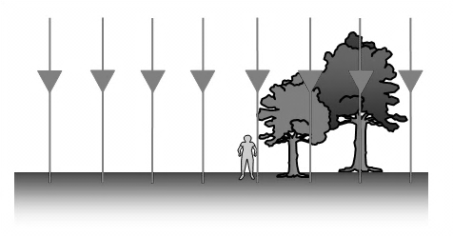 www.tap.iop.orgthat the period of an object with simple harmonic motion is independent of its amplitude;T = 2 π √m/kthat the rise in temperature of a body leads to an increase in its internal energy;The total internal energy of a substance is the kinetic energy and the potential energy. Only kinetic energy contributes to temperature.that a change of state for a substance leads to changes in its internal energy but not its temperature;See latent heats of fusion and vaporisationthat thermal energy is transferred from a region of higher temperature to a region of lower temperature;that regions of equal temperature are in thermal equilibrium;No net heat flow between objectsthat the mean translational kinetic energy of an atom of an ideal gas is directly proportional to the temperature of the gas in kelvin;E = 3/2kT      KE = 1/2mv23/2kT = 1/2mv2              (3/2k is a constant)T is proportional to KERecallthat the area under a force against time graph is equal to impulse;the equation:                 impulse = change in momentum.UseUsegravitational field lines to represent a gravitational field; www.tap.iop.org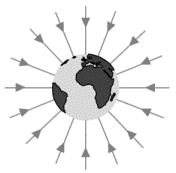 DeriveDerivethe equationT2={4π2/GM} r3from first principles;F = GMm/r2 = mv2/r          (v2 = GM/r)T = 2πr/v          hence       T2 = 4π2r2/v2Substitute for v2:  T2 = 4π2r2r/GM  etcDescribehow a mass creates a gravitational field in the space around it;F = GM/r2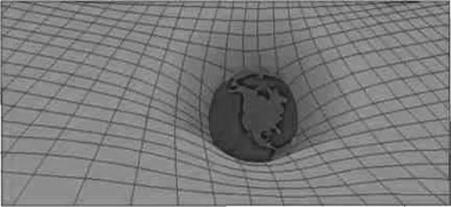 simple examples of free oscillations;Pendulum, mass on a springDescribe, with graphical illustrations, the changes in displacement, velocity and acceleration during simple harmonic motion;http://physicspractice.blogspot.com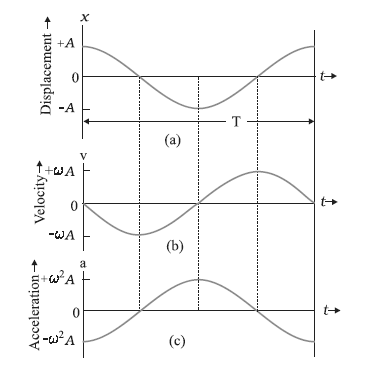 the interchange between kinetic and potential energy during simple harmonic motion;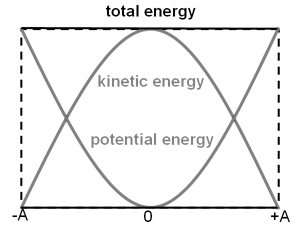 tap.iop.orgthe effects of damping on an oscillatory system;Damping an effect that reduces the amplitude of oscillationspractical examples of forced oscillations and resonance;Where a force is continually applied resulting in resonance. For example Barton’s pendulums or a wine glass.graphically how the amplitude of a forced oscillation changes with frequency near to the natural frequency of the system;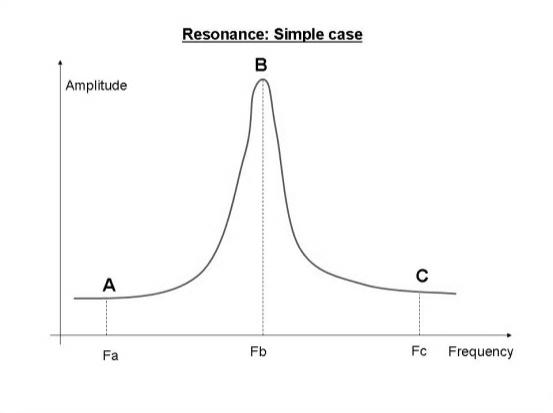 examples where resonance is useful and other examples where resonance should be avoided.Useful: microwaves cause water molecules to vibrate. Woodwind reed/lips cause air column to resonate. MRI radio waves cause nuclei to vibrateProblem: walking in step on a bridge. Engine vibrations causing car to shake. Earthquake ground vibrations causing buildings to collapse, poorly designed washing machine.solids, liquids and gases in terms of the spacing, ordering and motion of atoms or molecules;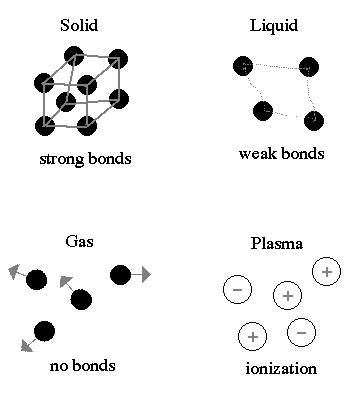 a simple kinetic model for solids, liquids and gases;See previousan experiment that demonstrates Brownian motion and discuss the evidence for the movement of molecules provided by such an experiment;Movement of smoke particles caused by being hit by randomly moving, different speed, air moleculesSmoke particles are constantly moving because the air particles are continuously movingSmoke particles are visible but air molecules aren’t hence air molecules must be very smallSmall movement of smoke particles is due to the large numbers of air molecules hitting from all sidesDescribe, using a simple kinetic model for matter, the terms melting, boiling and evaporation.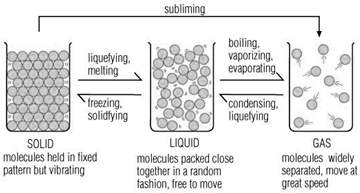 http://www.talktalk.co.ukhow there is an absolute scale of temperature that does not depend on the property of any particular substance (ie the thermodynamic scale and the concept of absolute zero);http://nothingnerdy.wikispaces.com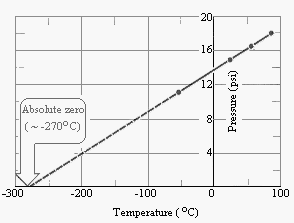 an electrical experiment to determine the specific heat capacity of a solid or a liquid;Must show liquid in vessel with electrical heater with thermometer, ammeter and voltmeterMeasure mass of liquid, temperature change, values of I, V & t.Rearrange E=mcΔθIdentify uncertaintiesNote ‘specific’ means ‘per unit mass’.what is meant by the terms latentheat of fusion and latent heat of vaporisation.Latent Heat of Fusion: Thermal energy required to change (a substance) from solid into a liquid (at constant temperature).Latent Heat of vaporisation: Thermal energy required to change (a substance) from liquid into a gas / vapour (at constant temperature)